Publicado en Barcelona el 13/02/2018 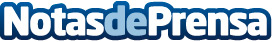 Quedarse sin batería ya no es una opciónQuedarse sin batería en el peor momento es algo cada vez más habitual. Depender de una batería externa olvidada en casa o descargada ya no es el perfecto Plan B ante la falta de un cargador y enchufe en la paredDatos de contacto:Mireia Borrás +34 666 038 260Nota de prensa publicada en: https://www.notasdeprensa.es/quedarse-sin-bateria-ya-no-es-una-opcion Categorias: Nacional Telecomunicaciones Emprendedores Consumo Hogar Innovación Tecnológica http://www.notasdeprensa.es